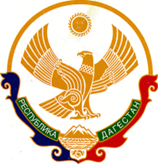 РЕСПУБЛИКА ДАГЕСТАНМуниципальное бюджетное общеобразовательное учреждение «Карабудахкентская средняя общеобразовательная школа №1 им.Г.М.Абдуллаева»ПРИКАЗ №54 «О запрете проведения массовых мероприятий, нахождении посторонних лиц на территории МБОУ«КСОШ№1 им.Г.М.Абдуллаева»   29.08.2020В соответствии с пунктом 2.1 санитарно-эпидемиологическим правил СП 3.1/2.4.3598-20 "Санитарно-эпидемиологические требования к устройству, содержанию и организации работы образовательных организаций и других объектов социальной инфраструктуры для детей и молодежи в условиях распространения новой коронавирусной инфекции (COVID -19), утвержденные постановлением Главного государственного санитарного врача Российской Федерации от 30.06.2020 № 16, на основании Постановления Главного государственного санитарного врача Российской Федерации от 13.07.2020 1\ГД 20 "О мероприятиях по профилактике гриппа и острых респираторных вирусных инфекций, в том числе новой коронавирусной инфекции (COVID -19) в эпидемическом сезоне 2020-2021 годов",Приказываю:1.      Запретить в период с 01.09.2020 по 31.12.2020 в МБОУ «КСОШ№1 им.Г.М.Абдуллаева» проведение массовых культурных и спортивных, досуговых и иных мероприятий с участием различных групп обучающихся (классов, групп , групп внеурочной деятельности, групп ОДОД), а также массовых мероприятий с привлечением лиц из иных организаций.(Отв. зам. Директора по УВР, кл. руководители).2.      Запретить в период с 01.09.2020 по 31.12.2020 в МБОУ«КСОШ№1 им.Г.М.Абдуллаева»  нахождение посторонних лиц, родителей (законных представителей).(Кахруманова Н.А. дежурный администратор, Алиев А.А. зам.директора по УВР)3.      Довести классным руководителям 1-10 классов до родителей (законных представителей) своих классных коллективов информацию о запрете проведения любых культурно-массовых, досуговых, спортивных и иных мероприятий в помещениях МБОУ«КСОШ№1 им.Г.М.Абдуллаева»  посредством ГИС «Электронное образование», телефонной связи, социальных сетей, в группе школы и класса Вконтакте, мессенджерах и т.д. ).(отв. зам. дир. поУ ВР Алиев А.А.)4.      Разместить настоящий приказ на главной странице официального сайта школы, не позднее 31.08.2020г(Пайзуллаева Б.)5.      Контроль за исполнением данного приказа возложить на заместителя директора по УВР Алиева А.А.ДиректорМБОУ «КСОШ №1»                                                  Парзаева Р.А.С приказом ознакомлены:Алиев А.А.Кахруманова Н.А.                                           Пайзуллаева Б.368530 с.Карабудахкент, ул.Гвардейская №1 ИНН:0522011117, ОГРН:1020501302502 E-mail: karsosh01@mail.ru   